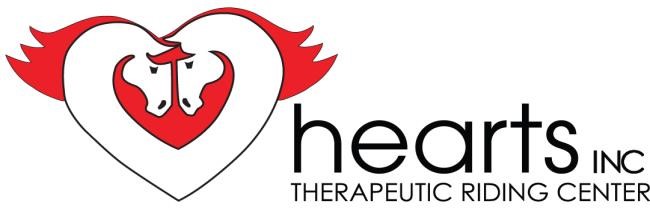 	 	 	                     220 Leap Street 	 	 	 	Egg Harbor Township, NJ 08234 	 	 	                       (609) 703-9130 	 	 	 	Email: info@Heartstrc.org Volunteer Application Please print clearly Name:______________________________________________________________________ Date of Birth:________________________ 	Gender (circle one) male  female Address:____________________________________________________________________ Email address:_______________________________________________________________ Best phone #:___________________________  Alternate #:___________________________ Are you attending school? Name?________________________________________________ Parent or guardian's names (if under 18 years):______________________________________ Phone if different from above Best phone #:___________________________  Alternate #:___________________________ Our hours of operation are:  Monday, Tuesday, Wednesday, Thursday  9:30 pm – 6:00 pm     Saturday 9:30 am – 1:00 pm Days you are available:_____________________________ Times:______________________ Are you available any mornings for school groups?:___________________________________ Why do you want to volunteer with Hearts?:_________________________________________ How did you learn of our volunteer needs?:_________________________________________ Do you require community service hours? 	Yes___________ 	 	No___________ CONTINUE TO NEXT PAGE Horse experience is not necessary but please describe if you have any:__________________ ___________________________________________________________________________ ___________________________________________________________________________ ___________________________________________________________________________ Lesson volunteers are expected to be able to lift, bend, stand, walk and/or jog short distances for up to 30 minutes at a time. Sidewalkers may also be required to hold their arm above shoulder height for the duration of a lesson.  Please be aware these activities may be conducted on days that are hot and/or humid or cold. Areas of Interest:  Check all that apply Do you have special skills that could be of benefit to Hearts?  Check all that apply □ 	Videography 	□ 	Photography □ 	Computer skills 	□ 	Grant writing For grant application purposes:  	Occupation_____________________________________________________________  	Place of work___________________________________________________________ Confidentiality Agreement I agree what I see at HeartsTRC Inc, what I hear at HeartsTRC Inc, when I leave HeartsTRC Inc, will remain at HeartsTRC Inc in order to protect the privacy of the riders and their families. Print name:__________________________________________________________________ Signature:______________________________________    Date_______________________ CONTINUE TO NEXT PAGE Photo Release Please print Name:  _____________________________________________________________________ Address: ___________________________________________________________________ ___________________________________________________________________________ Phone:  ____________________________________ Date of Birth: _____________________ I DO  DO NOT consent to and authorize the use and reproduction by Hearts TRC, Inc of any and all photographs and any other audio/visual materials taken of me for promotional material, educational activities, exhibitions or for any other use for the benefit of the program. Signature:__________________________________________ 	Date:  ________________ Background Information Have you ever been charged with or convicted of a crime? Circle one:  	 	No  	 	Yes  (Please explain)_______________________________________________ ___________________________________________________________________________ ___________________________________________________________________________ ___________________________________________________________________________ CONTINUE TO NEXT PAGE AUTHORIZATION FOR EMERGENCY MEDICAL TREATMENT Please print Name:_____________________________________________  Date of Birth:____________________ Address:___________________________________________________________________________ Health History Please describe your current health status, particularly regarding the physical/emotional demands of working in an equine-assisted program. Address fitness, cardiac, respiratory, bone or joint function, recent hospitalizations/surgeries or lifestyle changes. ____________________________________________ _________________________________________________________________________________ _________________________________________________________________________________ _________________________________________________________________________________ Allergies: _________________________________________________________________________ _________________________________________________________________________________ _________________________________________________________________________________ Medications:  ______________________________________________________________________ _________________________________________________________________________________ Physician's Name:  __________________________________  Phone:_________________________ In the event of an emergency contact: Name:______________________________Relation to you:_______________  Phone:_____________ Name:______________________________Relation to you:_______________  Phone:_____________ Sign one or the other but NOT BOTH Consent Plan In the event emergency medical aid/treatment is required due to illness or injury during the process of receiving services, or while being on property, I authorize Hearts TRC Inc to: Secure and retain medical treatment and transportation if needed. Release client records or health history upon request to the authorized individual or agency involved in the medical emergency treatment. This authorization includes x-ray, surgery, hospitalization, medication, and any treatment procedure deemed 'life saving'. Date:__________________    Consent Signature:__________________________________________ Non Consent Plan I do NOT give my consent for emergency medical treatment/aid in the case of illness or injury during the process of receiving services or while being on property. Parent or legal guardian will remain on site AT ALL TIMES during equine assisted activities. In the event of emergency treatment/aid is required, I wish the following procedure to take place:________________________________________________ __________________________________________________________________________________ __________________________________________________________________________________ Date:__________________    Non Consent Signature:_______________________________________ Volunteer Liability Release I, the undersigned, as an adult volunteer 18 or older, or as the parent and/or guardian of named minor, (please print name)_____________________________________, for and in consideration of the agreement of Hearts TRC, Inc to provide volunteer opportunities, do hereby forever release, acquit, discharge and hold harmless, Hearts TRC, Inc, for all manner of claims, demands, and damages of every kind and nature whatsoever, which the undersigned or said minor may now, or in the future, have against Hearts TRC, Inc. on account of any personal injuries, physical or mental condition, known or unknown, to the person of said myself or said minor and the treatment therefore as a result of, or in anyway growing out of, the acts of Hearts TRC, Inc, including, but not limited to, their negligence or gross negligence, in rendering the services above described or in anyway incidental thereto. WARNING UNDER NEW JERSEY LAW, AN EQUESTRIAN AREA OPERATOR IS NOT LIABLE FOR AN INJURY TO OR THE DEATH OF A PARTICIPANT IN EQUINE ANIMAL ACTIVITIES RESULTING FROM THE INHERENT RISK OF EQUINE ANIMAL ACTIVITIES, PERSUANT TO P.L., CHAPTER 287. ___________________________ Date ______________________________________________________ 	      __________ Print Name of Participant  	 	 	 	 	 	 	 	 Age _________________________________________________________________________ Signature of Adult Volunteer or Rider or Parent/Guardian of Minor _________________________________________________________________________ Print Name of Adult Volunteer or Rider or Parent/Guardian of Minor □ Horse leader □ Side walking with a student □ Administrative/office work □ Fundraising □ Grounds/maintenance □ Special Events □ Marketing □ Other 